Администрация городского округа СамараМуниципальное бюджетное учреждение «Ресурсный центр поддержки развития местного самоуправления»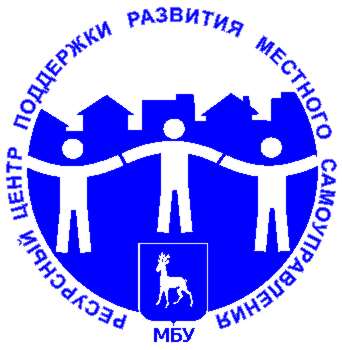 П Р А К Т И Ч Е С К О Е  П О С О Б И Епо реализации закона Самарской области «О системе капитального ремонта общего имущества в многоквартирных домах, расположенных на территории  Самарской области»(№60-ГД от 21.06.2013г.)Самара 2013гПрактическое пособие по реализации закона Самарской области «О системе капитального ремонта общего имущества в многоквартирных домах, расположенных на территории  Самарской области»(№60-ГД от 21.06.2013г.)Авторы:  Романюк В.Т.,  Попова Н.В., Алексеева Е.А., Попова Л.Г.  Под редакцией: Часовских В.И.Компьютерная верстка —   Романюк И.В.Муниципальное бюджетное учреждение«Ресурсный центр поддержки развития местного самоуправления»Администрации городского округа СамараДо 2013 года включительно, участие собственников помещений в многоквартирном доме в финансировании капитального ремонта было добровольным, но с принятием поправок в Жилищный кодекс РФ и выходом Закона Самарской области «О системе капитального  ремонта общего имущества в многоквартирных домах, расположенных на территории   Самарской области», с 2014 года это участие станет  для всех обязательным.В представленном Вам материале изложены основные требования Закона Самарской области, касающиеся действий Правительства, органов местного самоуправления, регионального оператора и самих собственников по системе финансирования капитального ремонта общего имущества  многоквартирных домов Самарской области. Данное пособие предназначено для граждан, представителей ТСЖ, жилищных кооперативов, представителей общественных движений. Оно содержит поэтапное описание алгоритма действий собственника.Принятие решения о форме накопления средств.После официального опубликования в СМИ утвержденной Правительством Самарской области Программы капитального ремонта,  собственники помещений обязаны принять решение о способе формировании фонда капитального ремонта в течение двух месяцев. В течение первого месяца после опубликования Программы капитального ремонта собственники самостоятельно принимают решение на общем собрании о выборе одного из двух способов формирования фонда. Если в течение данного месяца решение собственниками не будет принято и реализовано, собрание собственников созывается органом местного самоуправления не позднее, чем за один месяц до окончания двухмесячного срока. В случае, если по истечении второго месяца решение о выборе способа формирования фонда не принято и не реализовано, формирование фонда капитального ремонта данного многоквартирного дома будет осуществляться на счете регионального оператора.Выбор способа формирования фонда капремонта.Способ 1: 	Формирование фонда на счете регионального оператораСпособ 2:	Формирование фонда на специальном счете в банке, владельцем счета выступают:ТСЖ (только один дом);Жилищный кооператив или иной специализированный потребительский кооператив; региональный оператор (в случае, когда собственниками помещений в многоквартирном доме принято решение о выборе регионального оператора в качестве владельца специального счета);Каждый из выбранных способов обладает своими особенностями, отраженными в следующей таблице.Через 3 месяца, начиная с месяца, следующего за месяцем официального опубликования Программы, начинается  оплата  собственниками   взносов на капитальный ремонт.Открытие специальных счетов на проведение капитальных ремонтов.Специальный счет – счет, открытый в российской кредитной организации, соответствующей требованиям, установленным Жилищным кодексом Российской Федерации, денежные средства на котором сформированы за счет взносов на капитальный ремонт, процентов, уплаченных в связи с ненадлежащим исполнением обязанности по уплате таких взносов, и начисленных кредитной организацией процентов за пользование денежными средствами на специальном счете, и предназначенный для перечисления средств на проведение капитального ремонта общего имущества.Счета могут открываться только в  российских банках,  величина собственных средств (капитала) которых составляет не менее 20 миллиардов рублей.	Собственники помещений в многоквартирном доме вправе осуществлять формирование фонда капитального ремонта только на одном специальном счете.На специальном счете могут аккумулироваться средства фонда капитального ремонта собственников помещений только одного многоквартирного дома.	На денежные средства, находящиеся на специальном счете, не может быть обращено взыскание по обязательствам владельца этого счета.	В случае признания владельца специального счета банкротом денежные средства, находящиеся на специальном счете, не включаются в конкурсную массу.Операции с денежными средствами на специальном счетеОперации с денежными средствами фонда капитального ремонта могут осуществляться банком по указанию владельца специального счета в адрес лиц, оказывающих услуги и (или) выполняющих работы по капитальному ремонту общего имущества, при представлении следующих документов:а) протокол общего собрания собственников помещений в многоквартирном доме, содержащий решение такого собрания об оказании услуг и (или) о выполнении работ по капитальному ремонту общего имущества;б) договор об оказании услуг и (или) о выполнении работ по капитальному ремонту общего имущества;в)   акт приемки оказанных услуг и (или) выполненных работ по договору.Порядок перехода с одного счета на другой.           а) со специального счета на счет регионального оператора:  после решения общего собрания  – через 1 месяц.          б) со счета регионального оператора  на специальный счет: после решения общего собрания  – через 2 года.Региональная программаРегиональная программа капитального ремонта – перечень мероприятий, реализуемых в целях планирования и организации проведения капитального ремонта общего имущества, планирования предоставления государственной поддержки, муниципальной поддержки на проведение капитального ремонта общего имущества за счет средств бюджета Самарской области, местных бюджетов и формируемая на срок, необходимый для проведения капитального ремонта общего имущества во всех многоквартирных домах, расположенных на территории Самарской области.Региональная программа капитального ремонта формируется на срок тридцать лет и включает в себя:Перечень всех многоквартирных домов, расположенных на территории Самарской области (за исключением домов, признанных аварийными и подлежащими сносу);Перечень услуг и работ по капитальному ремонту общего имущества;Плановый год проведения капитального ремонта общего имущества;Конкретизированный порядок разработки и утверждения краткосрочных (до 3-х лет) государственных и муниципальных планов реализации региональной программы.Очередность включения домов в региональную программу:В первоочередном порядке включаются:    а) дома, нуждающиеся в проведении капитального ремонта на дату приватизации первого жилого помещения (при условии, что такой капитальный ремонт не проведен на дату утверждения или актуализации региональной программы капитального ремонта);    б) дома, необходимость проведения капитального ремонта которых определена в порядке установления необходимости проведения капитального ремонта общего имущества, утвержденным Правительством Российской Федерации.В обычном порядке, в соответствии со следующими критериями:          - износ многоквартирного дома;          - срок эксплуатации многоквартирного дома (по году постройки);          - дата проведения последнего капитального ремонта общего                 имущества;          - предаварийное состояние многоквартирного дома, возникшее по обстоятельствам, независящим от собственников (физический износ общего  имущества – более 70%).Проведение капитального ремонта общего имущества домаКапитальный ремонт – проведение услуг и (или) работ в целях улучшения эксплуатационных характеристик общего имущества и обеспечения соответствия общего имущества установленным требованиям безопасности, санитарии и иным требованиям, предусмотренным действующим законодательством.Собственникам помещений в многоквартирном доме принадлежит на праве общей долевой собственности общее имущество в многоквартирном доме, а именно:1) помещения в данном доме, не являющиеся частями квартир и предназначенные для обслуживания более одного помещения в данном доме, в том числе межквартирные лестничные площадки, лестницы, лифты, лифтовые и иные шахты, коридоры, технические этажи, чердаки, подвалы, в которых имеются инженерные коммуникации, иное обслуживающее более одного помещения в данном доме оборудование (технические подвалы);2) иные помещения в данном доме, не принадлежащие отдельным собственникам и предназначенные для удовлетворения социально-бытовых потребностей собственников помещений в данном доме, включая помещения, предназначенные для организации их досуга, культурного развития, детского творчества, занятий физической культурой и спортом и подобных мероприятий;3) крыши, ограждающие несущие и ненесущие конструкции данного дома, механическое, электрическое, санитарно-техническое и иное оборудование, находящееся в данном доме за пределами или внутри помещений и обслуживающее более одного помещения. 1. Собственники помещений в многоквартирном доме в любое время вправе принять решение о проведении капитального ремонта общего имущества по предложению лица, осуществляющего управление многоквартирным домом (ТСЖ, жилищные кооперативы и иные специализированные потребительские кооперативы) или оказание услуг и (или) выполнение работ по содержанию и ремонту общего имущества, регионального оператора либо по собственной инициативе. 2. Не менее чем за 6 месяцев до наступления года, в течение которого должен быть проведен капитальный ремонт лицо, осуществляющее управление домом (ТСЖ, жилищные кооперативы и иные специализированные потребительские кооперативы) или региональный оператор представляют собственникам  предложения:о сроках начала ремонтао перечне и объеме услуг (работ)об их стоимости о порядке и источниках финансирования               -    другие предложения по проведению ремонта. Виды работ по капитальному ремонту: Перечень услуг и (или) работ по капитальному ремонту общего имущества, оказание и (или) выполнение которых финансируются за счет средств фонда капитального ремонта, сформированного исходя из минимального размера взноса на капитальный ремонт, и включает в себя:1) ремонт внутридомовых инженерных систем электро-, тепло-, газо-, водоснабжения, водоотведения;2) ремонт или замену лифтового оборудования, признанного непригодным для эксплуатации, ремонт лифтовых шахт;3) ремонт крыши, в том числе переустройство невентилируемой крыши на вентилируемую крышу, устройство выходов на кровлю;4) ремонт подвальных помещений, относящихся к общему имуществу в многоквартирном доме;5) утепление и (или) ремонт фасада;6) установку коллективных (общедомовых) приборов учета потребления ресурсов, необходимых для предоставления коммунальных услуг, и узлов управления и регулирования потребления этих ресурсов (тепловой энергии, горячей и холодной воды, электрической энергии, газа);7) ремонт фундамента многоквартирного дома.За счет средств фонда капитального ремонта, сформированного исходя из минимального размера взноса на капитальный ремонт, также финансируются:1) разработка проектной документации в случае, если законодательством Российской Федерации требуется ее разработка;2) проведение государственной экспертизы проекта, историко-культурной экспертизы в отношении многоквартирных домов, признанных официально памятниками архитектуры;3) осуществление строительного контроля.В случае принятия собственниками помещений в многоквартирном доме решения об установлении взноса на капитальный ремонт в размере, превышающем минимальный размер взноса на капитальный ремонт, часть фонда капитального ремонта, сформированного за счет данного превышения, может использоваться на финансирование дополнительных работ и (или) услуг по капитальному ремонту общего имущества.Порядок привлечения подрядных организаций для оказания услуг и (или) выполнения работ по капитальному ремонту общего имущества:	Привлечение региональным оператором подрядных организаций для оказания услуг и (или) выполнения работ по капитальному ремонту общего имущества осуществляется путем заключения договоров с подрядными организациями, отбираемыми на конкурсной основе посредством проведения торгов.	В качестве организатора торгов выступает региональный   оператор. 	Стоимость услуг и (или) работ по капитальному ремонту общего имущества, указанная в документации о проведении торгов, не может превышать предельную стоимость услуг и (или) работ по капитальному ремонту общего имущества.	В состав комиссии включаются представители органа исполнительной власти Самарской области,  а также собственников помещений в многоквартирных домах (в т.ч. председатели советов многоквартирных домов), общее имущество в которых подлежит капитальному ремонту.	Представитель  собственников помещений в многоквартирном доме (в том числе председатель совета многоквартирного дома) участвует в рассмотрении только тех заявок,  которые касаются капитального ремонта общего имущества в соответствующем многоквартирном доме.Порядок приемки услуг (работ) по капитальному ремонту общего имущества:	Приемка оказанных услуг и выполненных работ осуществляется  комиссионно с участием:-  представителей собственников (в т.ч. в лице председателя Совета дома);- представителей Фонда;          - представителей органа местного самоуправления.	Государственная жилищная инспекция Самарской области выдает региональному оператору заключение о результатах выполненных работ.Собственники помещений в многоквартирном доме, принявшие решение о формировании фонда капитального ремонта на счете регионального оператора, а также собственники помещений в многоквартирном доме, не принявшие решение о способе формирования фонда капитального ремонта, заключают с региональным оператором договор о формировании фонда капитального ремонта в порядке, установленном статьей 445 Гражданского кодекса Российской Федерации. При этом собственники помещений в этом многоквартирном доме, обладающие более, чем 50% голосов от общего числа голосов собственников помещений в этом МКД выступают в качестве одной стороны заключаемого договора.Обязательным приложением к договору о формировании фонда капитального ремонта является описание состава общего имущества.       Возврат средств фонда капитального ремонта 1. В случае признания многоквартирного дома аварийным и подлежащим сносу или реконструкции владелец специального счета или региональный оператор обязан направить средства фонда капитального ремонта на цели сноса или реконструкции этого многоквартирного дома.  2. В случае изъятия для государственных или муниципальных нужд земельного участка, на котором расположен многоквартирный дом, региональный оператор обязан выплатить собственникам помещений в этом многоквартирном доме средства фонда капитального ремонта.Пошаговые действия собственников многоквартирного дома,  для принятия решения о способе формирования фонда капитального ремонтаПосле официального опубликования в СМИ утвержденной Программы капитального ремонта, собственники помещений обязаны в течение первого месяца самостоятельно принять решение на общем собрании о выборе одного из двух способов формирования Фонда. В случае, если в течение данного месяца решение собственниками не принято, не позднее чем за месяц до окончания двух месячного срока, орган местного самоуправления созывает общее собрание собственников МКД для решения вопроса о выборе способа формирования фонда капитального ремонта. В случае если собственники в течении 2-х месяцев не выбрали способ формирования фонда или выбранный способ не реализован, решение за них принимает орган местного самоуправления.Для принятия решения о формировании фонда капитального ремонта собственникам необходимо:Инициировать собрание.  Инициатором собрания может выступать: председатель и (или) совет МКД, председатель и (или) правление ТСЖ и ЖСК, инициативная группа, созданная из числа собственников, любой собственник МКД, орган местного самоуправления.Формирование повестки дня общего собрания собственников МКД. (Приложением  №1)Направление сообщения собственникам многоквартирного дома о проведении собрания (Приложение №1). Сообщение о проведении собрания направляется не позднее 10 дней до даты проведения собрания. В сообщении о проведении общего собрания собственников помещений в многоквартирном доме должны быть указаны:1) сведения о лице, по инициативе которого созывается данное собрание;2) форма проведения данного собрания (собрание или заочное голосование);3) дата, место, время проведения данного собрания или в случае проведения данного собрания в форме заочного голосования дата окончания приема решений собственников по вопросам, поставленным на голосование, и место или адрес, куда должны передаваться такие решения;4) повестка дня данного собрания;5) порядок ознакомления с информацией и (или) материалами, которые будут представлены на данном собрании, и место или адрес, где с ними можно ознакомитьсяПроведение собрания. 4.1. Проведение собрания в очной форме.4.1.1. Собрание проводится путем совместного присутствия собственников помещений в данном МКД (либо лиц, действующих по доверенности Приложение №2) для обсуждения вопросов повестки дня и принятия решений по вопросам, поставленным на голосование.4.1.2. Регистрация участников собрания путем заполнения реестра регистрации собственников помещений в МКД (Приложение №1 к протоколу общего собрания (Приложение 3)).4.1.3. Установление правомочности собрания (собрание считается правомочным при участии собственников, обладающих не менее 2/3 голосов от общего числа голосов собственников помещений в многоквартирном доме). Количество голосов определяется исходя из общей площади помещения собственника.4.1.4. Учет голосов по рассматриваемым вопросам повестки дня  осуществляется председателем и (или) секретарем собрания (либо счетной комиссией, при ее наличии).4.2. Проведение собрания в заочной форме.4.2.1. В случае если на собрании собственников в очной форме отсутствовал кворум, общее собрание собственников с такой же повесткой дня может быть проведено путем заочного голосования. 4.2.2. Голосование осуществляется путем письменного оформления решения собственника (бюллетеня) и передачи его лицам, инициирующим собрание.4.2.3. Установление правомочности собрания (собрание считается правомочным при условии поступления решений собственников (бюллетеней), обладающих не менее 2/3 голосов от общего числа голосов собственников помещений в многоквартирном доме, которые получены до даты окончания их приема, указанной в сообщении о проведении собрания в заочной форме (Приложение №6).Оформление решения собственников МКД путем составления протокола общего собрания собственников (Приложение №3).Направление копии  протокола общего собрания собственников в адрес регионального оператора в течение 5-и дней с даты принятия решения.Доведение (уведомление) до собственников МКД о решениях принятых на общем собрании – не позднее чем  через 10-ть дней со дня принятия решения (Приложение 4). 	Ниже представлены образцы документов.ОБРАЗЦЫ ДОКУМЕНТОВ Приложение 1
С О О Б Щ Е Н И Е        о проведении общего собрания в очной  форме собственников помещений многоквартирного  дома N _____ по улице _____________________  Уважаемые собственники!«_____» ___________ 2013 г. в ___ ч 00 мин   в помещении,  расположенном по адресу: г. Самара, ул. ________________________, д. №___в соответствии со ст.44 Жилищного Кодекса Российской Федерации будет проведено общее собрание собственников помещений дома №____ по улице ____________  со следующей повесткой дня:Выборы председателя и секретаря общего собрания собственников помещений  многоквартирного дома №___ по ул. _________________Принятие решения  о выборе способа формирования Фонда капитального ремонта многоквартирного дома №____   по ул. ______Принятие решения по размеру взноса собственниками помещений на проведение капитального ремонта многоквартирного дома  №____  по ул. ___________Принятие решения по выбору лица, уполномоченного на представление интересов собственников помещений многоквартирного дома  №____  по ул. ________________ во взаимоотношениях с региональным оператором по вопросам проведения капитального ремонта многоквартирного дома.Определение владельца специального счета (данный пункт рассматривается в случае принятия решения о формировании способа капитального ремонта на специальном счете).Определение источника финансирования расходов по содержанию специального счета (данный пункт рассматривается в случае принятия решения о формировании способа капитального ремонта на специальном счете, собственником которого выступает ТСЖ, жилищный кооператив или иной специализированный потребительский кооператив).Принятие решения по перечню услуг и (или) работ, срокам и стоимости проведения капитального ремонта  общего имущества многоквартирного дома №____ по ул. ___________________Ознакомиться с пакетом документов представленных на рассмотрение общего собрания вы можете у организаторов собрания по адресу: г. Самара, ул. __________________, д. №_____, кв. №_____.С уважением, организаторы собрания:  Правление ТСЖ/ЖСК «_________»                             (Совет МКД д. №___ ул.____________________________)«___» ________________2013гПриложение 2ДОВЕРЕННОСТЬг. Самара	    		      	                                 "____" ___________ 201__ года___________________________________________________________________________,  (Фамилия, имя и отчество Доверителя)«___»____________19__ г. рождения.                      Паспорт: серия _______ № _____________ выдан "______" ______________   20___ года Выдан «___»_______________  20___г., _________________________________________                                                                                             (кем выдан)   города Самара, проживающий (ая) по адресу: г. Самара , ул. ________________________,                                                                                                                                               (адрес места регистрации Доверителя)                              являющийся собственником жилого/не жилого помещения (свидетельство на право собственности №_______________________от «___»__________ _______г. выдано __________________________________________________________________________), расположенного по адресу:  г. Самара, ул. ________________, д.№_____, кв.№____ и общей площадью ______________ кв.м, настоящей доверенностью уполномочиваю гр. _________________________________________________________                                                                              (фамилия, имя, отчество) «___» _______________ 19____ года рождения,                                                               Паспорт: серия _______ № _______________________ выдан   "______" ____________ 20___ года _____________________________________________________города Самара,                                                                  (кем выдан)   проживающему по адресу: г. Самара, ул. ____________________, д.№____, кв. №_____ , быть моим представителем на Общих собраниях собственников многоквартирного дома (очередных и внеочередных) расположенного по адресу: г. Самара ул. _____________, д. №____, кв. №____ принимать решения и голосовать (в т.ч. в заочной форме) по вопросам, указанным в повестке дня, согласно ст. 44 Жилищного кодекса РФ.Настоящая доверенность выдана без права передоверия, сроком на _______ года._________________________________________________________________________________________________________________(собственноручная подпись и полная расшифровка подписи Доверенного)Настоящая подпись__________________________________________________________(Фамилия, имя и отчество Доверителя)удостоверяется в соответствии с п.4,5  ст. 185 Гражданского кодекса  Российской Федерации:____________________		_________________ 	_________________________   (должность руководителя организации)			         (подпись)	                           (расшифровка подписи)м.п.Комментарии к доверенности:Доверенность на право представления интересов, кроме нотариуса, может быть удостоверена по месту работы, учёбы, месту жительства (ЖЭУ, ТСЖ, ЖСК, Управляющей компании), месту стационарного лечения доверителя. Данная доверенность приравнивается к нотариально удостоверенной доверенности.В случае, если в течение срока действия доверенности доверитель меняет место работы или место жительства; прекращает учёбу или выписывается из стационарного лечебного учреждения, то доверенность не прекращает своего действия до окончания срока, указанного в самом тексте доверенности.Срок действия доверенности может составлять до 3-х лет, если срок действия доверенности не указан, то она действительна в течение 1-го года.Доверенность может быть с правом передоверия или без права передоверия, но в доверенности должен быть указан только приемлемый вариант для Вашего случая.Предложенный образец документа и комментарии являются примерными и не носят официального характера.Приложение 3ПРОТОКОЛ N _____общего собрания собственников помещений многоквартирного дома, расположенного  по адресу:  г. Самара, ул. _______________________ д.________г. Самара,                                                                                        «_____» __________2013 г.ул. _________________, д.________Форма проведения: очное собрание (заочное собрание).Общее собрание собственников помещений в многоквартирном доме №____   по ул. _______________ проводится в соответствии с жилищным законодательством  (ст.44-48 ЖК РФ.  	Общая площадь помещений собственников в МКД ________ кв.м., общее число голосов ___________  	Общая площадь помещений собственников в МКД, присутствующих на собрании собственников помещений _____ кв.м., что составляет _________ % от общего числа голосов собственников помещений МКД. Кворум имеется. Собрание правомочно.                           Повестка дня:1. Выборы председателя и секретаря общего собрания собственников помещений           многоквартирного дома №___ по ул. _______________________2. Принятие решения  о выборе способа формирования Фонда капитального             ремонта многоквартирного дома №____ по ул. __________________________ 3. Принятие решения по размеру взноса собственниками помещений на проведение               капитального ремонта многоквартирного дома  №____  по ул. _________________      4. Принятие решения по выбору лица, уполномоченного собственниками               помещений многоквартирного дома  №____  по ул. ________________ на              на представление интересов собственников помещений многоквартирного дома                 №____  по ул. ________________ во взаимоотношениях с региональным             оператором по вопросам проведения капитального ремонта многоквартирного            дома. 5.	Определение владельца специального счета (данный пункт рассматривается в случае принятия решения о формировании способа капитального ремонта на специальном счете).6.	Определение источника финансирования расходов по содержанию специального счета (данный пункт рассматривается в случае принятия решения о формировании способа капитального ремонта на специальном счете, собственником которого выступает ТСЖ, жилищный кооператив или иной специализированный потребительский кооператив).7.	Принятие решения по перечню услуг и (или) работ, срокам и стоимости проведения капитального ремонта  общего имущества многоквартирного дома №____ по ул. ___________________Решения по вопросам повестки дня:Приложение: 1. Реестр регистрации участников общего собрания собственников помещений         многоквартирного дома №____ по ул. __________________________ 2. Перечень услуг и (или работ), сроки и стоимость проведения работ по капитальному ремонту общего     имущества многоквартирного дома №____по ул. _________________ Председатель собрания                        _____________________    (__________________)                                                           Секретарь собрания                               _____________________    (__________________)   Приложение №1 к протоколу №____                                                                            от «____»  ________________20__г.Р Е Е С Т Р регистрации собственников помещений многоквартирного дома №___  по                     ул. ____________________, участвующих в общем собрании собственников помещений дома в форме очного голосованияПриложение №2 к протоколу №____                                                                          от «____»  ________________20__г.Перечень услуг и (или работ), сроки и стоимость проведения работ по капитальному ремонту общего     имущества многоквартирного дома №____по ул. _________________ Приложение 4УВЕДОМЛЕНИЕПо итогам проведенного общего собрания собственников  от «____»  ________________20__г.  «____» __________ 20__ года проводилось общее собрание собственников помещений  дома №____ по ул. ______________. В форме очного (заочного) голосования  были приняты следующие решения. 1.	Председателем собрания собственников помещений МКД  избран __________________ (Ф.И.О)Секретарем собрания общего собрания собственников помещений многоквартирного дома: избран _________________(Ф.И.О)2. Принято решение о выборе способа формирования  фонда капитального ремонта МКД №____ по             ул. _______________________  на а) на счете регионального оператора;б) специальном счете, открытом на имя регионального оператора;в) специальном счете, принадлежащем ТСЖ, жилищному кооперативу или иному специализированному потребительскому кооперативу;3.	Принято решение по внесению взносов собственниками помещений на проведение капитального ремонта МКД №____  по ул. _______________ _____ в размере минимального взноса, предусмотренного  областным законом.4.	Принято решение по выбору лица, уполномоченного собственниками помещений многоквартирного дома  №____  по ул. ________________ во взаимоотношениях с региональным              оператором по вопросам проведения капитального ремонта многоквартирного  дома
5.	Определен владелец специального счета.6.	Определен источник финансирования расходов по содержанию специального счета.7.	Принято решение по перечню услуг и (или) работ, срокам и стоимости проведения капитального ремонта  общего имущества многоквартирного дома №____ по ул. ___________________Председатель собрания:           ______________     ______________(Ф.И.О)                        Секретарь  собрания:                ______________     ______________(Ф.И.О)  Приложение 5С О О Б Щ Е Н И Ео проведении общего собрания в заочной форме собственников помещений многоквартирного  дома N ______ по улице ______________ Уважаемые собственники!С «____» ___________  с ___ ч 00 мин по «___» _________________   до _____ ч 00 мин 20__ года  в соответствии п.1 ст.47 Жилищного Кодекса Российской Федерации будет проведено общее собрание собственников помещений дома №___ по улице _____________ в заочной форме. Заполненные бюллетени будут приниматься  с «___» _________ с ___ч 00 мин., до ____ч 00 мин. «___» __________20__г.  в  помещении, расположенном по адресу: г. Самара, ул. __________, д. N_____ Окончание приема бюллетеней ___ ч 00 мин. «____» _______ 20__ г.Повестка дня:Выборы председателя и секретаря общего собрания собственников помещений  многоквартирного дома №___ по ул. _________________Принятие решения  о выборе способа формирования Фонда капитального ремонта многоквартирного дома №____   по ул. ______Принятие решения по размеру взноса собственниками помещений на проведение капитального ремонта многоквартирного дома  №____  по ул. ___________Принятие решения по выбору лица, уполномоченного на представление интересов собственников помещений многоквартирного дома  №____  по ул. ________________ во взаимоотношениях с региональным оператором по вопросам проведения капитального ремонта многоквартирного дома.Определение владельца специального счета (данный пункт рассматривается в случае принятия решения о формировании способа капитального ремонта на специальном счете).Определение источника финансирования расходов по содержанию специального счета (данный пункт рассматривается в случае принятия решения о формировании способа капитального ремонта на специальном счете, собственником которого выступает ТСЖ, жилищный кооператив или иной специализированный потребительский кооператив).Принятие решения по перечню услуг и (или) работ, срокам и стоимости проведения капитального ремонта  общего имущества многоквартирного дома №____ по ул. ___________________
Ознакомиться с пакетом документов представленных на рассмотрение общего собрания вы можете у организаторов собрания по адресу: г. Самара, ул. __________________, д. №_____, кв. №_____.С уважением, инициаторы собрания:  ____________________________«___» ________________2013гПриложение 6БЮЛЛЕТЕНЬдля голосования в заочной форме  собственников помещений многоквартирного дома, расположенного по адресу: (населенный пункт)_______________ ул.___________________, дом № _______1. Собственник помещения: ___________________________________________________            (Ф.И.О./собственника помещений, сведения о представителе по  доверенности (при наличии)2. № помещения (квартиры): __________________________________________________3. Документ о праве собственности на помещение: ______________________________________________________________4. Общая площадь помещения собственника: __________ кв.м.5. Количество голосов, принадлежащих собственнику помещений: _________Повестка дня:1. Выборы председателя и секретаря общего собрания собственников помещений           многоквартирного дома №___ по ул. _______________________2. Принятие решения  о выборе способа формирования Фонда капитального             ремонта многоквартирного дома №____ по ул. __________________________ 3. Принятие решения по размеру взноса собственниками помещений на проведение               капитального ремонта многоквартирного дома  №____  по ул. _________________      4. Принятие решения по выбору лица, уполномоченного собственниками               помещений многоквартирного дома  №____  по ул. ________________ на              на представление интересов собственников помещений многоквартирного дома                 №____  по ул. ________________ во взаимоотношениях с региональным             оператором по вопросам проведения капитального ремонта многоквартирного            дома. 5.	Определение владельца специального счета (данный пункт рассматривается в случае принятия решения о формировании способа капитального ремонта на специальном счете).6.	Определение источника финансирования расходов по содержанию специального счета (данный пункт рассматривается в случае принятия решения о формировании способа капитального ремонта на специальном счете, собственником которого выступает ТСЖ, жилищный кооператив или иной специализированный потребительский кооператив).7.	Принять решение по перечню услуг и (или) работ, срокам и стоимости проведения капитального ремонта  общего имущества многоквартирного дома №____ по ул. ___________________Решения по вопросам повестки дня:Собственник помещения (или его представитель) ____________________                       (____________________)                                                                                                                                                                                    (роспись)                                                      (расшифровка  Ф.И.О.)"_____" ____________ 2013 г.											         ВСН 58-88 (р)Минимальная продолжительность эффективной эксплуатации зданий и объектовМинимальная продолжительность эффективной эксплуатации элементов зданий и объектовПримечания:1. Знаком «*»  отмечены элементы, не подлежащие замене на протяжении всего периода использования зданий по назначению 2. При тяжелых условиях эксплуатации в помещениях основного функционального назначения зданий и объектов коммунального и социально-культурного назначения показатели графы 3Формирование фонда капитального ремонта на счете Регионального ОператораФормирование фонда капитального ремонта на счете Регионального Оператора+-1) Непрерывный  контроль со стороны регионального оператора за своевременным внесением взносов каждым собственником помещений в фонд капитального ремонта (начисление пени, направление претензий, судебные взыскания (иски)).2) Не требуется кредитование собственников в случае недобора денежных средств на проведение капитального ремонта;3) Более высокий процент доходности от размещения временно свободных денежных средств (За счет большего объема денежных средств в фонде);4) Содержание счета за счет доходов Регионального Оператора, полученных от размещения временно свободных средств;5)  Организация приема платежей, ведение счета, начисление платежей, начисление процентов за неуплаченные платежи осуществляется силами Регионального Оператора за счет доходов Регионального Оператора, полученных от размещения временно свободных средств и не ложится на плечи плательщиков;6)  Учредителем Регионального оператора является Самарская Область, Председателем Попечительского Совета Фонда является Губернатор Самарской Области;7) Предоставление отчетности о состоянии счета в орган жилищного надзора региональным оператором; 8) Привлечение подрядных организаций для выполнения работ по капитальному ремонту осуществляется на основании аукциона или конкурса, в состав конкурсной комиссии, в том числе входит представитель собственников помещений дома, по заявкам, которые касаются капитального ремонта соответствующего дома;9)  Региональный оператор несет ответственность за качество, объемы и сроки выполнения работ по капитальному ремонту.Открытие Региональным Оператором специального счета по просьбе собственников помещенийОткрытие Региональным Оператором специального счета по просьбе собственников помещений+-1) Возможность получать процент от размещения временно свободных денежных средств;2) Контроль за счетом со стороны Регионального Оператора;3) Расходы на содержание спец. счета несет Региональный Оператор за счет доходов, полученных от размещения временно свободных денежных средств;4) Организация приема платежей, ведение спец. счета, начисление платежей, начисление  процентов за неуплаченные платежи осуществляется Региональным Оператором;5) Предоставление отчетности о состоянии счета в орган жилищного надзора региональным оператором;  6) Привлечение подрядных организаций для выполнения работ по капитальному ремонту осуществляется на основании аукциона или конкурса, в состав конкурсной комиссии в том числе входит представитель собственников помещений дома,  по заявкам, которые касаются капитального ремонта соответствующего дома;7) Региональный оператор несет ответственность за качество, объемы и сроки выполнения работ по капитальному ремонту;8) Региональный Оператор может субсидировать часть % по кредитам и займам;9) Поручительство со стороны Регионального Оператора при кредитовании собственников на проведение капитального ремонта.1) Процент доходности от размещения временно свободных денежных средств ниже, чем на счете Регионального Оператора;2) В случае недобора денежных средств для выполнения работ по проведению капитального ремонта собственники обязаны определить источники финансирования: а) Кредитование;б) Дополнительные взносы;в) Переход на счет Регионального Оператора;3) Проценты по кредиту на капитальный ремонт уплачиваются собственниками помещений.Открытие специального счета собственниками помещений самостоятельноОткрытие специального счета собственниками помещений самостоятельно+-1) Поручительство со стороны Регионального Оператора при кредитовании собственников на проведение капитального ремонта.1)Открытие, ведение и контроль за счетом капитального ремонта осуществляется собственниками самостоятельно;2)Обслуживание спец. счета за счет дополнительных затрат собственников помещений;3)Проценты по кредиту на капитальный ремонт уплачиваются собственниками помещений в полном объеме самостоятельно;4) предоставление отчетности о состоянии счета в орган жилищного надзора самостоятельно;5) Начисление платежей и их сбор осуществляется самостоятельно;6) Ответственность за качество, объемы и сроки выполнения работ по капитальному ремонту несут собственники;7) В случае недобора денежных средств для выполнения работ по проведению капитального ремонта собственники обязаны определить источники финансирования: а) Кредитование;б) Дополнительные взносы;в) Переход на счет Регионального Оператора.Перечень представленных в Самарской области банков удовлетворяющих требованию ГК об уставном капитале 20 млрд. руб.Перечень представленных в Самарской области банков удовлетворяющих требованию ГК об уставном капитале 20 млрд. руб.Перечень представленных в Самарской области банков удовлетворяющих требованию ГК об уставном капитале 20 млрд. руб.По возрастанию:По возрастанию:№ п/пНазвание банкаРазмер уставного капитала на 2013 год, тыс. рублей1Сбербанк России1 826 492 0602ВТБ665 404 5843Газпромбанк369 232 7614Россельхозбанк194 935 9315Альфа-Банк185 526 4706ВТБ 24172 882 6797Банк Москвы162 715 3758ЮниКредит Банк118 617 3629НОМОС-Банк92 693 98810Промсвязьбанк88 945 88011Росбанк86 266 02412Райффайзенбанк80 577 64513Хоум Кредит Банк57 598 54214Ситибанк53 714 97715Уралсиб51 322 56316Ак Барс49 075 90217Транскредитбанк44 865 08518Связь-Банк40 559 41819Ханты-Мансийский Банк39 285 00120Глобэкс37 141 83521МДМ Банк36 225 26722Зенит32 732 10323Нордеа Банк30 614 21524Открытие25 378 16625Петрокоммерц25 234 69826ОТП Банк24 639 69127Кредит Европа Банк22 081 23228Бинбанк22 014 80329Русфинанс Банк21 279 391№ п/пПункты повестки дняРезультаты голосования(количество голосов / %)1Избран председатель общего собрания собственников помещений многоквартирного дома:Председателем собрания собственников помещений МКД  избран __________________ (Ф.И.О)ЗА – ____________%ПРОТИВ - ______%ВОЗДЕРЖАЛСЯ –_____%1Избран секретарь общего собрания  собственников помещений многоквартирного дома:Секретарем собрания общего собрания собственников помещений многоквартирного дома: избран _________________(Ф.И.О)ЗА – ________%ПРОТИВ -  ______ %ВОЗДЕРЖАЛСЯ -____%2Принято решение о выборе способа формирования  фонда капитального ремонта МКД №____ по             ул. _______________________  на: 
а) счете регионального оператора;б) специальном счете.ЗА – ________%ПРОТИВ -  ______ %ВОЗДЕРЖАЛСЯ -____%3Принято решение по внесению взносов собственни-ками помещений на проведение капитального ремонта МКД №____  по ул. _______________ _____ в размере минимального взноса, предусмотренного  областным законом.ЗА – ________%ПРОТИВ -  ______ %ВОЗДЕРЖАЛСЯ -____%4Принято решение по выбору лица, уполномоченного собственниками помещений многоквартирного дома  №____  по ул. ________________ во взаимоотношениях с региональным              оператором по вопросам проведения капитального ремонта многоквартирного  домаЗА – ________%ПРОТИВ -  ______ %ВОЗДЕРЖАЛСЯ -____%5Определен владелец специального счета (данный пункт рассматривается в случае принятия решения о формировании способа капитального ремонта на специальном счете):а) региональный оператор;б) ТСЖ, жилищный кооператив или иной специализированный потребительский кооператив;ЗА – ________%ПРОТИВ -  ______ %ВОЗДЕРЖАЛСЯ -____%6Определен источник финансирования расходов по содержанию специального счета (данный пункт рассматривается в случае принятия решения о формировании способа капитального ремонта на специальном счете, собственником которого выступает ТСЖ, жилищный кооператив или иной специализированный потребительский кооператив).ЗА – ________%ПРОТИВ -  ______ %ВОЗДЕРЖАЛСЯ -____%7Принять решение по перечню услуг и (или) работ, срокам и стоимости проведения капитального ремонта  общего имущества многоквартирного дома №____ по ул. ___________________ЗА – ________%ПРОТИВ -  ______ %ВОЗДЕРЖАЛСЯ -____%NN
п/пФ.И.О. ( наименование
собственника  помещения)     N    поме-щенияплощадь по документу о праве собственностиПредставитель собственника 
(если имеется)
и реквизиты  
документа,  
удостоверяющего его полномочияПодпись1234ИТОГО:ИТОГО:№№Перечень услуг и (или)  по  проведения работ по капитальному ремонту общего имущества многоквартирного домаСроки выполнения  работСметная стоимость работ(тыс. рублей)1Ремонт внутридомовых инженерных систем: электроснабжения;теплоснабжения;газоснабжения;водоснабжения,водоотведения2Ремонт или замена лифтового оборудования, признанного непригодным для эксплуатации, ремонт лифтовых шахт;3Ремонт крыши, в том числе переустройство невентилируемой крыши на вентилируемую крышу, устройство выходов на кровлю;4Ремонт подвальных помещений, относящихся к общему имуществу в многоквартирном доме5Утепление и (или) ремонт фасада6Установку коллективных (общедомовых) приборов учета потребления ресурсов, необходимых для предоставления коммунальных услуг, и узлов управления и регулирования потребления этих ресурсов (тепловой энергии, горячей и холодной воды, электрической энергии, газа)7ремонт фундамента многоквартирного дома8Иной вид капитального ремонта дома№ п/пПункты повестки дняРезультаты голосования(количество голосов / %)1Избрать председателем общего собрания собственников помещений многоквартирного дома:__________________ (Ф.И.О)ЗА – ____________%ПРОТИВ - ______%ВОЗДЕРЖАЛСЯ –_____%1Избрать секретарем общего собрания  собственников помещений многоквартирного дома:_________________(Ф.И.О)ЗА – ________%ПРОТИВ -  ______ %ВОЗДЕРЖАЛСЯ -____%2Принять решение о выборе способа формирования  фонда капитального ремонта МКД №____ по             ул. _______________________  на 
а) счете регионального оператора;б) специальном счете;ЗА – ________%ПРОТИВ -  ______ %ВОЗДЕРЖАЛСЯ -____%ЗА – ________%ПРОТИВ -  ______ %ВОЗДЕРЖАЛСЯ -____%
3Принять решение по внесению взносов собственниками помещений на проведение капитального ремонта МКД №____  по ул. _______________ в размере минимального взноса, предусмотренного  областным законом.ЗА – ________%ПРОТИВ -  ______ %ВОЗДЕРЖАЛСЯ -____%4Принять решение по выбору лица, уполномоченного собственниками помещений многоквартирного дома  №____  по ул. ________________ во взаимоотношениях с региональным              оператором по вопросам проведения капитального ремонта многоквартирного  домаЗА – ________%ПРОТИВ -  ______ %ВОЗДЕРЖАЛСЯ -____%5Определить владельца специального счета В случае выбора данный пункт рассматривается в случае принятия решения о формировании способа капитального ремонта на специальном счете).

а) региональный оператор;б) ТСЖ, жилищный кооператив или иной специализированный потребительский кооператив
ЗА – ________%ПРОТИВ -  ______ %ВОЗДЕРЖАЛСЯ -____%ЗА – ________%ПРОТИВ -  ______ %ВОЗДЕРЖАЛСЯ -____%6Определить источник финансирования расходов по содержанию специального счета (данный пункт рассматривается в случае принятия решения о формировании способа капитального ремонта на специальном счете, собственником которого выступает ТСЖ, жилищный кооператив или иной специализированный потребительский кооператив).ЗА – ________%ПРОТИВ -  ______ %ВОЗДЕРЖАЛСЯ -____%7Принять решение по перечню услуг и (или) работ, срокам и стоимости проведения капитального ремонта  общего имущества многоквартирного дома №____ по ул. ___________________ЗА – ________%ПРОТИВ -  ______ %ВОЗДЕРЖАЛСЯ -____%Виды жилых зданий, объектов коммунального и социально-культурного Продолжительность эффективной комплектации, летПродолжительность эффективной комплектации, летназначения по материаламосновных конструкцийдо постановки на  текущий ремонтдо постановки на капитальный ремонтПолносборные крупнопанельные, крупноблочные, со стенами из кирпича, естественного камня и т.п. с железобетонными перекрытиями при нормальных условиях эксплуатации (жилые дома, а также здания с аналогичным температурно-влажностным режимом основных функциональных помещений) То же, при благоприятных условиях эксплуатации, при постоянно поддерживаемом температурно-влажностном режиме (музеи, архивы, библиотеки и т.п.) То же, при тяжелых условиях эксплуатации, при повышенной влажности, агрессивности воздушной среды, значительных колебаниях температуры (бани, прачечные, бассейны, бальнео- и грязелечебницы и т.п.), а также открытые сооружения (спортивные, зрелищные и т.п.). Со стенами из кирпича, естественного камня и т.п. ñ деревянными перекрытиями: деревянные, со стенами из прочих материалов при нормальных условиях эксплуатации (жилые дома и здания с аналогичным температурно-влажностным режимом основных функциональных помещений) То же, при благоприятных условиях эксплуатации, при постоянно поддерживаемом температурно-влажностном режиме (музеи, архивы, библиотеки и т.п.) То же, при тяжелых условиях эксплуатации, при повышенной влажности, агрессивности воздушной среды, значительных колебаниях, температуры (бани, прачечные, бассейны, бальнео- и грязелечебницы и т.п.), а также открытые сооружении (спортивные, зрелищные и т. п.)3—5 3—5 2—3 2—3 2—3 2—315—20 20—25 10—15 10—15 15—20 8—12Элементы жилых зданий, объектов коммунального и социально-культурного назначенияПродолжительность эксплуатации до капитального ремонта (замены), летПродолжительность эксплуатации до капитального ремонта (замены), летжилые зданияздания и объекты  коммунального и социально-культурного назначения при нормальных и благоприятных  условиях эксплуатацииФундаменты Ленточные бутовые на сложном или цементном растворе * То же на известковом растворе и кирпичные * Ленточные бетонные и железобетонные * Бутовые и бетонные столбы Свайные * Деревянные стулья Стены Крупнопанельные с утепляющим слоем из минераловатных плит, цементного фибролита * Крупнопанельные однослойные из легкого бетона * Особо капитальные, каменные (кирпичные при толщине 2,5—3,5 кирпича) и крупноблочные на сложном или цементном растворе * Каменные обыкновенные (кирпичные при толщине 2—2,5 кирпича) * Каменные облегченной кладки из кирпича, шлакоблоков и ракушечника * Деревянные рубленые и брусчатые * Деревянные сборно-щитовые, каркасно-засыпные * Глинобитные, саманные, каркасно-камышитовые * Герметизированные стыки Панелей наружных стен мастиками:        нетвердеющими       отверждающимися Мест примыкания оконных (дверных) блоков к граням проемов Перекрытия Железобетонные сборные и монолитные * С кирпичными сводами или бетонным заполнением по металлическим балкам * Деревянные по деревянным балкам, оштукатуренные междуэтажные50 50 60 40 60 15 50 30 50 40 30 30 30 15 8 15 25 80 80 6050 50 60 40 60 15 50 30 50 40 30 30 30 15 8 15 25 65 65 50То же, чердачные По деревянным балкам, облегченные, неоштукатуренные Деревянные по металлическим балкам Утепляющие слои чердачных перекрытий из:       пенобетона       пеностекла       цементного фибролита       керамзита или шлака       минеральной ваты       минераловатных плит Полы Из керамической плитки по бетонному основанию Цементные железненые Цементные с мраморной крошкой Дощатые шпунтованные по:       перекрытиям       грунту Паркетные:       дубовые на рейках (на мастике)       буковые на рейках (на мастике)       березовые, осиновые на рейках (на мастике) Из паркетной доски Из твердой древесно-волокнистой плиты Мастичные на поливинилцементной мастике Асфальтовые Из линолеума безосновного С тканевой или теплозвукоизолирующей основой Из поливинилхлоридных плиток Из каменных плит:       мраморных       гранитных Лестницы Площадки железобетонные, ступени плитные колесные по металлическим, железобетонным косоурам или железобетонной плите * Накладные бетонные ступени с мраморной крошкой ДеревянныеБалконы, лоджии, крыльца Балконы:       по стальным консольным балкам (рамам) с заполнением монолитным железобетоном или сборными плитами       с дощатым заполнением       по железобетонным балкам-консолям и плитам перекрытия Ограждения балконов и лоджий:       металлическая решетка       деревянная решетка Полы:    цементные или плиточные балконов и лоджии с гидроизоляцией       асфальтовый пол       несущие деревянные балки-консоли с дощатым заполнением 30 20 80 25 40 15 40 15 15 60 30 40 30 20 60(50)40(30)30(20) 20 15 30 8 10 20 10 50 80 60 40 2060 30 80 40 10 20 10 2025 15 65 20 30 10 30 10 10 30 15 20 15 10 30(25) 20(15) 15(10) 10 8 15 4 5 10 10 25 40 40 30 1550 25 70 35 8 15    8 15деревянный пол, покрытый оцинкованной кровельной сталью       то же, черной кровельной сталью Крыльца:       бетонные с каменными или бетонными ступенями       деревянные Крыши и кровля Стропила и обрешетка:       из сборных железобетонных элементов       из сборных железобетонных настилов       деревянные  Утепляющие слои совмещенных бесчердачных крыш вентилируемых (невентилируемых):       из пенобетона или пеностекла       из керамзита или шлака       из минеральной ваты       из минераловатных плит Покрытия крыш (кровля) Из оцинкованной стали Из черной стали Из рулонных материалов (в 3—4 слоя) Из керамической черепицыИз асбестоцементных листов и волнистого шифера Безрулонные мастичные по стеклоткани Система водоотвода Водосточные трубы и мелкие покрытия по фасаду из стали:       оцинкованной       черной Внутренние водостоки из труб:       чугунных       стальных       полимерных Перегородки Шлакобетонные, бетонные, кирпичные оштукатуренные Гипсовые, гипсоволокнистые Из сухой штукатурки по деревянному каркасу Двери и окна Оконные и балконные заполнения:       деревянные переплеты       металлические переплеты Дверные заполнения:       внутриквартирные       входные в квартиру       входные на лестничную клетку       общественных зданий наружные/внутренние Отопительные печи и кухонные очаги Кухонные печи с обогревающим щитком, работающие на топливе:       дровяном       каменноугольном 20 15 20 10 80 80 50 40(30)40(30)15(10)20(15)  15  10 10 60 30 10 10 6  40 20 10  75 60 30  40 50 50 40 10 —20 1515 12 15 8 80 80 50 40(30) 40(30) 15(10) 20(15)  15  10 10 60 30 10 10 6 40 20 10 60 50 25 30 40 35 30 7 40(50) 18 12Отопительные печи на топливе:       дровяном       угольном Вентиляция Шахты и короба на чердаке:       из шлакобетонных плит       из деревянных щитов, обитых кровельным железом по войлоку Приставные вентиляционные вытяжные каналы:       из гипсовых и шлакобетонных плит       из деревянных щитов, оштукатуренных по тканой металлической сетке Внутренняя отделка Штукатурка:       по каменным стенам       по деревянным стенам и перегородкам Облицовка:       керамическими плитками       сухой штукатуркой Окраска в помещениях составами:       водными       полуводными (эмульсионными) Окраска лестничных клеток составами:       водными       полуводными (эмульсионными) Окраска безводными составами (масляными, алкидными красками, эмалями, лаками и др.):       стен, потолков, столярных изделий       полов       радиаторов, трубопроводов, лестничных решеток Оклейка стен обоями:       обыкновенными       улучшенного качестваНаружная отделка Облицовка:       цементными офактуренными плитками       ковровой плиткой       естественным камнем Терразитовая штукатурка Штукатурка по кирпичу раствором:       сложным       известковым Штукатурка по дереву Лепные детали цементные Окраска по штукатурке (по бетону) составами:       известковыми       силикатными       полимерными       кремнийорганическими красками Масляная окраска по дереву Окраска кровель масляными составами Покрытие поясков, сандриков и подоконников: из кровельной стали:       оцинкованной       черной 30 25 60 40 3020 60 40 40 30 4 5 3 4 8 5 4 4 5 60 30 80 50 30 20 15 30  3 6 6 8 4 48625 20 60 40 3020 30 20 30 15 2 3 3 4 2 3 4 3 4 60 30 80 50 30 20 15 30 3 6 6 8 4 486Инженерное оборудование Водопровод и канализация Трубопроводы холодной воды из труб:       оцинкованных      газовых черных Трубопроводы канализации:       чугунные       керамические       пластмассовые Водоразборные краны Туалетные краны Умывальники:       керамические       пластмассовые Унитазы:       керамические       пластмассовые Смывные бачки:       чугунные высокорасположенные       керамические       пластмассовые Ванны эмалированные чугунные Стальные Кухонные мойки и раковины:       чугунные эмалированные       стальные       из нержавеющей стали Задвижки и вентили из чугуна Вентили латунные Душевые поддоны Водомерные узлы Горячее водоснабжение Трубопровод горячей воды из газовых оцинкованных труб (газовых черных труб) при схемах теплоснабжения:       закрытых       открытых Смесители:Полотенцесушители из труб:       черных       никелированных Задвижки и вентили из чугуна Вентили и пробковые краны из латуни Колонки дровяные Изоляция трубопроводов Скоростные водонагреватели Центральное отопление Радиаторы чугунные (стальные) при схемах:       закрытых       открытых Калориферы стальные КонвекторыТрубопроводы Стояки при схемах:       закрытых       открытых Домовые магистрали при схемах:       закрытых       открытых Задвижки30 15 40 60 60 10 10 20 30 20 30 20 20 30 40 25 30 15 20 15 20  30 10 20(10)30(15) 1515 20 10 15 20 10 10 40(30)30(15) 15 30 30 15 20 15 1025 12 30 50 50 5 5 10 15 10 15 15 15 20  20 12 15 8 10 8 12 15 10 15(8) 25(12) 812 15 8 12 20 10 10 35(25) 25(12) 10  25  25 12 12  12 8Вентили Трехходовые крапы   Элеваторы Изоляция трубопроводов Котлы отопительные:       чугунные       стальные Обмуровка котлов Короба Мусоропроводы Загрузочные устройства, клапаны Мусоросборная камера, вентиляция Ствол Газооборудование Внутридомовые трубопроводы  Газовые плиты Водогрейные колонки  Электрооборудование   Вводно-распределительные устройства Внутридомовые магистрали (сеть питания квартир) с распределительными щитками Внутриквартирные сети при проводке:       скрытой       открытой Сеть дежурного освещения мест общего пользования Сети освещения помещений производственно-технического назначения Сети питания:       лифтовых установок        системы дымоудаления Линия питания ЦТП и бойлерных, встроенных в здание Бытовые электроплиты Электроприборы (штепсельные розетки, выключатели и т.п.) Оборудование объединенных  диспетчерских систем (ОДС) Внутридомовые сети связи и сигнализации:       проводка       щитки, датчики, замки, КИП и др.       телемеханические блоки, пульт       переговорно-замочные устройства       автоматическая противопожарная защита       телеантенны Наружные инженерные сети Водопроводный ввод из труб:       чугунных       стальных Дворовая канализация и канализационные выпуска из труб:       чугунных       керамических или асбестоцементных Теплопровод Дворовый газопровод Прифундаментный дренаж10 10 30 10  25 20 6  1510 30 60 20 20 10 2020 40 25 10 10  15 15 15 15 10 15 10   5                        5 4 10 40 15 40 30 20 20 308 8 30 10 25 20 6 15  8 25 50 2015  7  2020 40 25 10 10 15 15 15 10 5 15 10 5 5 4  10 40 15 40 30 20 20 30Внешнее благоустройство Асфальтобетонное (асфальтовое) покрытие проездов, тротуаров, отмосток Щебеночные площадки и садовые дорожки Оборудование детских площадок105 57 6 4